Задание №3Текст задания1. Провести расчет основных параметров транзистора: αN, αI, Iэ0, Iк0.2. Рассчитать входную ВАХ при обратном смещении на коллекторном переходе и выходные ВАХ при Iэ = 0; 2 мА; 10 мА.Данные к расчетуТип транзистора p-n-p, материал – кремний.РешениеКоэффициент диффузии электронов в кремнии:
Коэффициент диффузии дырок в кремнии:
Концентрация собственных носителей в кремнии:
Относительная диэлектрическая проницаемость кремния:Электрическая постоянная:
Заряд электрона:
Диффузионная длина электронов в эмиттере:
Диффузионная длина дырок в базе:
Диффузионная длина электронов в коллекторе:
Коэффициент передачи тока эмиттера является важнейшим параметром транзистора. В p-n-p-транзисторе:Плотность электронов в эмиттере:
Плотность электронов в коллекторе:
Плотность дырок в базе:
Ток насыщения эмиттера:Ток насыщения коллектора:Уравнения входной и выходной характеристик транзистора: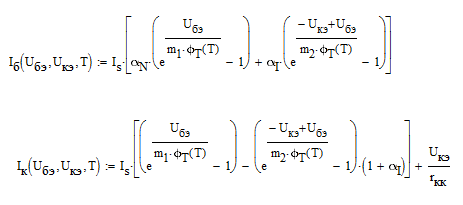 Прямая ВАХ при обратном смещении 10 В:
Рисунок 1. Входная ВАХ транзистора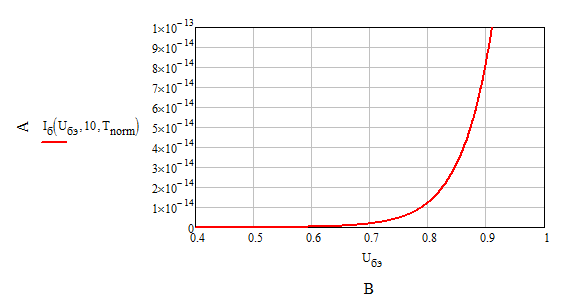 
Рисунок 2. Выходные ВАХ транзистора при токах базы 0,2,10 мА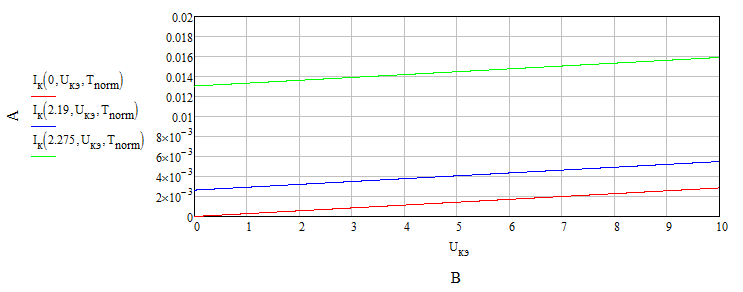 Задание 4.Текст заданияПользуясь параметрами транзистора, рассчитанными в задании №3 рассчитать входную ВАХ транзистора с ОЭ при обратном смещении на коллекторном перехода и выходные ВАХ при Iб = 0; 10 мкА; 50 мкА;РешениеУравнения входной и выходной характеристик транзистора:
Рисунок 2. Выходные ВАХ транзистора при токах базы 0,2,10 мА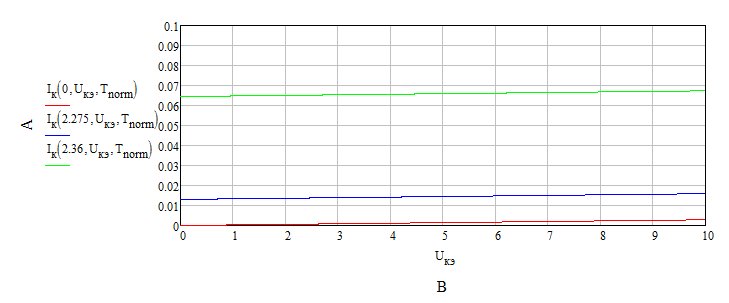 